Direction régionale des entreprises, de la concurrence, de la consommation, du travail, et de l’emploi d’Ile-de-FranceDirection régionale de la jeunesse,des sports et de la cohésion socialed’Ile-de-FranceFICHE N° 1Réponse À l’appel À projets Parrainage/Marrainage 2019Fiche n° 1Réponse À l’appel À projets 2019I -  Présentation générale de la structure Nom de la structure :Objet principalforme juridique : Association Groupe d’Intérêt Public (GIP) Autre Adresse : :	 : 	@ : 	N° SIRET/SIREN :	Date de création :    	Nom et Prénom de/la Responsable de la Structure :Démarrez-vous votre activité de marrainage/parrainage cette année ? : (Cocher la ou les cases)□ Oui	□ Non	Si non, depuis quelle année avez-vous démarré votre activité de marrainage/parrainage ?Quelles sont les caractéristiques d’intervention du territoire de votre structure ? :(Département, bassin d’emploi, ville, quartier, zone rurale, QPV, etc…)Le/La responsable certifie exacts les renseignements figurant dans ce document.Fait à	Le	Signature et CachetII – Descriptif du projetQuel type de parrainage/marrainage souhaitez-vous mettre en place ?Cocher la (ou les) case(s) :□marrainage/parrainage vers l’emploi□marrainage/parrainage dans l’emploi□marrainage/parrainage des créateurs d’activitéQuel est le public auquel vous souhaitez proposer en priorité une action de parrainage/marrainage ? Cocher la (ou les) case(s) : Jeunes rencontrant des difficultés d’insertion résidant hors quartiers prioritaires de la ville (QPV) Jeunes issus des QPV Jeunes 16-25 ans sans emploi, diplôme ni formation (NEET) issus des QPV résidant dans l’un des quartiers relevant du Plan régional insertion des jeunes (cf. liste des territoires ciblés en annexe) Jeunes femmes diplômées des QPV Jeunes ayant eu des conduites addictives Jeunes PJJ Femmes rencontrant des difficultés spécifiques (par ex. : en situation d’isolement, victimes de violences) Personnes en situation de handicap Population étrangère ou française d’origine étrangère Ancien.ne.s détenu.e.s Autres publics :		Nombre prévisionnel des publics (par catégorie de public) à parrainer/marrainer en 2019 Dont ceux résidant dans les quartiers Politique de la Ville (préciser le quartier)……………………………....................................................................................................................................................................................................................................................................................................................................................................................................................................Quels sont les autres partenaires mobilisés (associations, entreprises, Pôle Emploi, etc.) :Décrivez les modalités de mise en œuvre de votre projet de marrainage/parrainage en 2019 :Comment le marrainage/parrainage s’articule-t-il  avec l’activité de votre structure (origine, objectifs, résultats attendus) ?III -  Modalités d’organisation et animation du réseau de marraines /parrains Prénom et Nom du (ou des) responsable (s) de l’activité du marrainage/parrainage  Fonction (s) dans la structure :		 :		@ :	 Temps consacré au marrainage/parrainage (en % d’un équivalent temps plein) :	 Décrire les missions de la (ou des) personne (s) par rapport au marrainage/ parrainage : Cette (ou ces)    personne (s) a-t-elle été formée (s) à ce rôle ?□ Oui	□ Non Si oui, préciser :  Qui a assuré cette formation ?	 Quel en était le contenu ?	 Indiquer les besoins identifiés en formation des marraines/parrains de votre structure :Réseau des Marraines et Parrains :Quel est le profil des marraines et parrains du réseau que vous gérez ou que vous allez gérer (précisez le nombre) ?	Hommes	Femmes	Ensemble salarié-és                                                   /_ /_ /_ /          /_ /_ /_ /            /_ /_ /_ / chef-fe-s  d’entreprise                               /_ /_ /_ /           /_ /_ /_ /           /_ /_ /_ / recherche d’emploi	/_ /_ /_ /	/_ /_ /_ /	/_ /_ /_ / retraité-e-s :	/_ /_ /_ /	/_ /_ /_ /	/_ /_ /_ / autres inactifs :	/_ /_ /_ /	/_ /_ /_ /	/_ /_ /_ /Nombre total des marraines et parrains de votre réseau :	Quel est le statut de vos marraines/parrains (préciser le nombre) ?	Hommes	Femmes	Ensemble Bénévoles non défrayés :	/_ /_ /_ /	/_ /_ /_ /	/_ /_ /_ / Bénévoles défrayés (frais réels) :	/_ /_ /_ /	/_ /_ /_ /	/_ /_ /_ /Nombre total des marraines et  parrains mobilisé-e-s pour l’activité 2019 :	Quels sont les moyens utilisés pour identifier et recruter les marraines et parrains ?Les marraines et les parrains bénéficient-ils d’une formation ? Si oui, de quel type ? Oui, toujours Oui, parfois En cours de formation NonNB : Il est rappelé que la qualité d’un projet s’apprécie en fonction de la formation des marraines parrains/. Dans le cas où les marraines et parrains n’ont pas suivi de formation. Il est recommandé de suivre quelques un des modules proposés dans le cadre de l’Animation régionale. Ce programme de formation destiné aux marraines et parrains pour l’insertion des jeunes est financé par la DIRECCTE d’Ile-de-France.Quels seront les méthodes et techniques d’animation du réseau des marraines et parrains ?Existe-t-il des documents de communication spécifiques remis aux marraines et parrains lors de leur engagement dans le réseau ?Des évènements de communication sur ce dispositif sont prévus ?Marrainées et parrainés :Comment identifiez-vous des filleules /filleuls potentiels ?Sur quels critères confiez-vous tel filleule/ filleul  à tel marraine/parrain ?Quelle est la procédure d’orientation du public vers votre structure?Quelles alternatives proposez-vous aux personnes en recherche d’un accompagnement qui ne peuvent pas intégrer le marrainage/parrainage ?Combien de filleules/filleuls en moyenne une marraine/un parrain suit-il dans l’année dans votre structure ?Suivi de la relation de marrainage/parrainage :Comment votre structure suit-elle le déroulement de la relation de marrainage/parrainage ?En cas de difficultés dans la relation de marrainage/ parrainage, quel appui votre structure est-elle en mesure d’apporter, et commentUn bilan est-il effectué au terme du marrainage/parrainage (Comment et par qui) ?Avez-vous mis en place un système d’évaluation interne de l’activité marrainage/parrainage ? (décrire son organisation, les supports utilisés…)Quels sont les objectifs prévisionnels de sortie du marrainage/parrainage (formation, CDD, CDI, périodes de mise en situation en milieu professionnel (PMSMP)) ?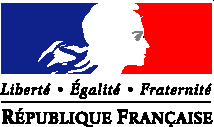 PREFET DE LA REGION D’ILE-DE-FRANCE